Via deze infonota willen we u informeren over de aangepaste richtlijnen MFC. U vindt de richtlijnen over de hantering van de diverse ondersteuningsfuncties, de toewijzing,  de erkenning, de registratie en de bijdrageregeling, de subsidiëring en de outputindicator terug in bijlage, deze kunnen ook nagelezen worden op onze website voor professionelen.Deze richtlijnen zijn specifiek bedoeld om een gemakkelijk hanteerbare leidraad te geven aan multifunctionele centra in het kader van de regelgeving MFC, die van kracht is sinds 1 januari 2016.James Van CasterenAdministrateur-generaal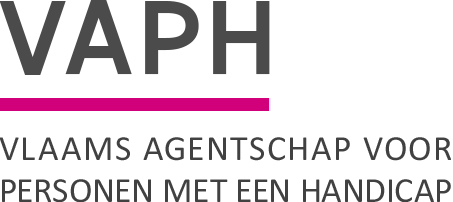 ZenithgebouwKoning Albert II-laan 37
1030 BRUSSELwww.vaph.beINFONOTAZenithgebouwKoning Albert II-laan 37
1030 BRUSSELwww.vaph.beAan: multifunctionele centra (MFC)ZenithgebouwKoning Albert II-laan 37
1030 BRUSSELwww.vaph.be12/01/2023ZenithgebouwKoning Albert II-laan 37
1030 BRUSSELwww.vaph.beINF/23/02ContactpersoonE-mailclientregistratie@vaph.beTelefoon02/249 33 66Bijlagen1Aanpassing richtlijnen MFCAanpassing richtlijnen MFC